Приложение № 1 к ООП-ОП ДОПрокопьевский детский сад- филиал                                                                                                   «Новониколаевская СОШ № 9Инструментарий для проведения диагностики  индивидуального развития детей1.Индивидуальные  диагностические карты развития.2.Методики и педагогические технологии Диагностика педагогического процесса по математическому развитию детей   6-7 летВоспитатель ______________________   «_____»  «________________» 20          г.Диагностика педагогического процесса по математическому развитию детей 4-5 летУровни развития   4 балла- высокий; 3 балла – соответствует возрасту;  2 балла - средний;  1 балл - низкий.Диагностика педагогического процесса по речевому развитию детей 6-7 летВоспитатель ____________________________«_____»  «_________________»  20        г.Уровни развития  В- высокий, С- средний,  Н- низкий, Диагностика педагогического процесса по речевому развитию детей 4-5 летВоспитатель ____________________________«_____»  «_________________»  20        г.Уровни развития   4 балла- высокий; 3 балла – соответствует возрасту;  2 балла - средний;  1 балл - низкий.Диагностика педагогического процесса по художественной деятельности  детей 6-7 лет ( рисование, лепка)Воспитатель ____________________________«_____»  «_________________»  20        г.Диагностика педагогического процесса по художественной деятельности  детей 4-5 летВоспитатель ____________________________«_____»  «_________________»  20        г.Уровни развития   4 балла- высокий; 3 балла – соответствует возрасту;  2 балла - средний;  1 балл - низкий.Общий итог :  с 8 до 15 баллов- большинство компонентов недостаточно развиты;   с 16 до20  баллов- отдельные компоненты не развиты; с20- 26 баллов- соответствует возрасту ; с 28- 32 баллов- высокий уровень развития.Диагностика педагогического процесса по художественной деятельности  детей 6-7 лет (аппликация, конструирование, ручной труд)Воспитатель ____________________________«_____»  «_________________»  20        г.Диагностика педагогического процесса по художественной деятельности  детей 4-5 лет (аппликация,конструирование, ручной труд)     Воспитатель ____________________________«_____»  «_________________»  20        г.Общий итог :  с 8 до 15 баллов- большинство компонентов недостаточно развиты;   с 16 до20  баллов- отдельные компоненты не развиты; с20- 26 баллов- соответствует возрасту ; с 28- 32 баллов- высокий уровень развития.Диагностика педагогического процесса по художественной деятельности  детей 3-4 лет (аппликация,конструирование, ручной труд)     Воспитатель ____________________________«_____»  «_________________»  20        г.Диагностика педагогического процесса по художественной деятельности  детей 3-4лет  ( рисование, лепка)Воспитатель ____________________________«_____»  «_________________»  20        г.Уровни развития   4 балла- высокий; 3 балла – соответствует возрасту;  2 балла - средний;  1 балл - низкий.Общий итог :  с 8 до 15 баллов- большинство компонентов недостаточно развиты;   с 16 до20  баллов- отдельные компоненты не развиты; с20- 26 баллов- соответствует возрасту ; с 28- 32 баллов- высокий уровень развития.Приложение 2Протокол обследования физической подготовленности детей          группы №                                                                 годВоспитатели:                                                                                                              Инструктор по физкультуре: Сводная диагностика по физическому развитию    При оценке двигательных навыков детей, вводятся следующие обозначения.Высокий уровень – означает, что ребёнок выполнил результат, соответствующий высокому уровню по оценочной таблице определения.Средний уровень – говорит о промежуточном положении. Низкий уровень – указывает на невыполнение необходимого результата, предусмотренного в данной возрастной группе.ДИАГНОСТИЧЕСКАЯ МЕТОДИКА «ГРАФИЧЕСКИЙ ДИКТАНТ» Д. Б. ЭЛЬКОНИНАЦель: определение уровня развития у старших дошкольников предпосылок учебной деятельности. Диагностические возможности методики. • Выявляет умение действовать по правилу, самостоятельно действовать по указанию взрослого, ориентироваться на систему условий задачи. • Выявляет произвольность действий и сформированность эмоционально-волевой сферы. • Выявляет пространственную ориентировку и развитие мелких движений. Условия проведения. Методика проводится фронтально. Каждому ребенку выдается тетрадный лист в клеточку с нанесенными на нем четырьмя точками. В правом верхнем углу записываются фамилия и имя ребенка, дата проведения обследования, в случае необходимости - дополнительные данные. После того как всем детям розданы листы, проверяющий дает предварительные объяснения. Инструкция. Сейчас мы с вами будем рисовать разные узоры. Надо постараться, чтобы они получились красивыми и аккуратными. Для этого нужно внимательно слушать меня. А я буду говорить, на сколько клеточек и в какую сторону нужно проводить линию. Проводите только те линии, которые я скажу. Когда проведете - ждите пака я не скажу, как проводить следующую. Следующую линию надо начинать там, где кончилась предыдущая, не отрывая карандаша от бумаги. Все помнят, где правая рука? Вытяните правую руку в сторону. Видите, она указывает на дверь (называется какой-либо реальный ориентир, имеющийся в помещении). Когда я скажу, что нужно провести линию направо, вы ее проводите вот так - к двери (на доске, заранее расчерченной на клетки проводится линия слева направо длиной в одну клетку). Эта я провела линию на одну клетку направо. А теперь я, не отрывая руки, провожу линию на две клетки вверх (на доске рисуется соответствующая линия). Теперь вытяните левую руку. Видите, она указывает на окно (снова называется реальный имеющийся в помещении ориентир). Вот я, не отрывая руки, провожу линию на три клеточки налево - к окну (на доске проводится соответствующая линия). Все поняли, как надо рисовать? После того как даны все объяснения, переходят к рисованию тренировочного узора. Э к с п е р и м е н т а т о р. Начинаем рисовать первый узор. Поставьте карандаш на самую верхнюю точку. Внимание! Рисуйте линию: одна клеточка вниз. Не отрывайте карандаша от бумаги. Теперь одна клетка направо. Одна клетка вверх. Одна клетка направо. Одна клетка вниз. Одна клетка направо. Одна клетка вверх. Одна клетка направо. Одна клетка вниз. Дальше продолжайте рисовать такой же узор сами. При диктовке нужно делать достаточно длительные паузы, чтобы дети успевали кончить предыдущую линию. На самостоятельное продолжение узора дается полторы-две минуты. Детям нужно объяснить, что узор не обязательно должен идти по всей ширине страницы. Во время рисования тренировочного узора (как под диктовку, так и далее - самостоятельно) ассистент ходит по рядам и исправляет допущенные детьми ошибки, помогая им точно выполнить инструкцию. При рисовании следующих узоров такой контроль снимается и ассистент следит только за тем, чтобы дети не переворачивали свои листочки и начинали новый узор с нужной точки. В случае необходимости он ободряет робких детей, однако никаких конкретных указаний не дает. Э к с п е р и м е н т а т о р. Теперь поставь карандаш на следующую точку. Приготовились! Внимание! Одна клетка вверх. Одна клетка направо. Одна клетка вверх. Одна клетка направо. Одна клетка вниз. Одна клетка направо. Одна клетка вниз. Одна клетка направо. Одна Клетка вверх. Одна Клетка направо. А теперь сами продолжайте рисовать узор. Предоставляет детям 1,5-2 минуты на самостоятельное продолжение узора. Э к с п ер и м е н т а т о р. Все, этот узор дальше рисовать не надо. Мы будем рисовать следующий узор. Поднимите карандаш. Поставьте его на следующую точку. Начинаю диктовать. Внимание! Три клетки вверх .... Через 1,5-2 минуты начинается диктовка последнего узора: «Поставьте карандаш на самую нижнюю точку. Внимание! Три клетки направо ... ». Все. рисуемые узоры приведены в рис. 1 и 2. По истечении времени, предоставленного на самостоятельное продолжение последнего узора, экспериментатор и ассистент собирают у детей листки. Общее проведение методики обычно составляет около 15 минут. Оценка результатов. Результаты выполнения тренировочного узора не оцениваются. В каждом из последующих узоров оценивается порознь выполнение диктанта и самостоятельное продолжение узора. Оценка производится по следующей шкале: точное воспроизведение узора (неровность линии, «дрожащая линия», «грязь» и     т. п. не учитываются) - 4 балла; воспроизведение, содержащее ошибки в одной линии - 3 балла; воспроизведение с несколькими ошибками - 2 балла; воспроизведение, в котором имеется лишь сходство отдельных элементов с диктовавшимся узором - 1 балл; отсутствие сходства даже в отдельных элементах - 0 баллов.  За самостоятельное продолжение узора оценка выставляется по той же шкале. Итоговая оценка работы под диктовку выводится из трех составляющих оценок за отдельные узоры путем суммирования максимальной из них с минимальной. Полученная оценка может колебаться от 0 до 8 баллов. Аналогично из 3 оценок за продолжение узора выводится итоговая. Затем итоговые оценки суммируются, давая суммарный балл (СБ), . который может коле6'аться в пределах от 0 до 16 баллов. Итоговые уровни: 0-5 баллов - низкий уровень; 6-10 баллов - средний уровень; 11-16 баллов - высокий уровень. 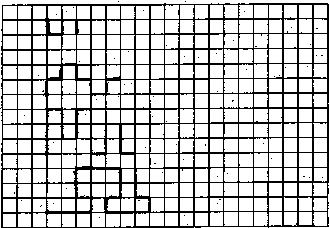 рис. 1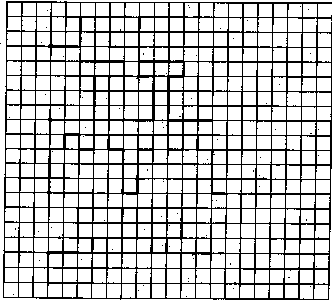 рис. 2ОПРЕДЕЛЕНИЕ МОТИВОВ УЧЕНИЯ СТАРШИХ ДОШКОЛЬНИКОВ (по методике М. Р. Гинзбург)Цель: выявить относительную выраженность различных мотивов, побуждающих к учению детей старшего дошкольного возраста. Для шестилетних детей наиболее характерными являются следующие м о т и вы: 1. Собственно-познавательный мотив, восходящий к познавательной потребности, - учебный. 2. Широкие социальные мотивы, основанные на понимании общественной необходимости учения,  - социальный. 3. «Позиционный» мотив, связанный со стремлением занять новое положение в отношениях с окружающими, - позиционный. 4. «Внешние» по отношению к самой учебе мотивы, например, подчинение требованиям взрослых и т. п., - внешний. 5. Игровой мотив, неадекватно перенесенный в новую - учебную сферу, - игровой. 6. Мотив получения высокой отметки - отметка. В основу предлагаемой методики положен принцип «персонификации» мотивов. Испытуемым предлагают небольшой рассказ, в котором каждый из исследуемых мотивов выступает в качестве личностной позиции одного из персонажей. Эксперимент проводится индивидуально. После прочтения каждого абзаца перед ребенком выкладывается схематический рисунок, который служит внешней опорой для запоминания. Инструкция. Сейчас я расскажу тебе историю. Девочки разговаривали про школу (если эксперимент проводится с мальчиком, то в рассказе фигурируют мальчики). Первая девочка сказала: «Я хожу в школу, потому что меня заставляет мама. А если бы не мама, я бы в школу не ходила». (На стол перед ребенком выкладывается карточка со схематическим рисунком 1 внешний мотив.)  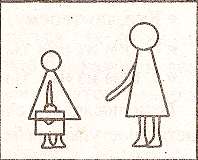 Вторая девочка сказала: «Я хожу в школу, потому что мне нравится учиться, нравится делать уроки. Даже если бы школы не было, я все равно бы училась». (Выкладывается, карточка с рисунком 2 учебный мотив.) 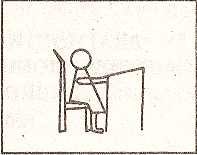 Третья девочка сказала:· «Я хожу в школу, потому что там весело и много ребят, с которыми можно играть». (Выкладывается карточка с рисунком 3 - игровой мотив.) 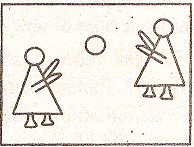 Четвертая девочка сказала: «Я хожу в школу, потому что хочу быть большой. Когда я в школе, я чувствую себя взрослой, а до школы я была маленькой». (Выкладывается карточка с рисунком 4 - позиционный мотив.) 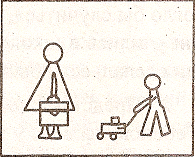 Пятая девочка сказала: «Я хожу в школу, потому что нужно учиться. Без ученья никакого дела не сделаешь, а выучишься - можешь стать, кем захочешь». (Рисунок 5 - социальный мотив.) 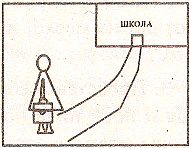 Шестая девочка сказала: «Я хожу в	школу, потому что мне нравится получать пятерки». (Рисунок 6 - мотив отметка.) 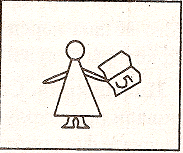 После рассказа о девочках (мальчиках) экспериментатор задает ребенку следующие вопросы: Кто, по-твоему, из них прав? Почему? С кем из них ты хотел бы вместе играть? Почему? С кем из них ты хотел бы вместе учиться? Почему? Дети последовательно осуществляют три выбора. Если содержание ответа проступает ребенку недостаточно явственно, ему напоминают содержание рассказа, соответствующее картинке. ДИАГНОСТИЧЕСКАЯ МЕТОДИКА ОПРЕДЕЛЕНИЯ МОТИВАЦИОННОЙ ГОТОВНОСТИ К ШКОЛЕ СТАРШИХ ДОШКОЛЬНИКОВ «БЕСЕДА О ШКОЛЕ»(по методике Т. А. Нежновой)Экспериментатор спрашивает ребенка, хочет ли он идти в школу. В зависимости от ответа задается первый вопрос «Беседы». 1. Как тебе кажется, что в школе самое интересное, привлекательное? Далее экспериментатор говорит: «Я буду рассказывать тебе маленькие истории про тебя самого, но только это будут истории не про то, что с тобой уже было или случалось, а про то, что могло бы случиться, потому что случалось с другими детьми, когда они учились в школе. А ты мне будешь говорить, чтобы ты сказал или сделал, если бы такая история произошла с тобой». 2. Представь себе, что сегодня вечером мама вдруг скажет: «Ребенок, ты ведь у меня еще маленький, трудно тебе еще в школу ,ходить. Если хочешь, я пойду и попрошу, чтобы тебя из школы отпустили H~ месяц, на полгода, на год. Хочешь?» Что ты ответишь маме? 3. Представь себе, что мама так и сделала (или не послушалась тебя и поступила по-своему) - договорилась, и тебя отпустили из школы прямо с завтрашнего дня. Утром ты встал, умылся, позавтракал, в школу идти не надо, делай, что хочешь ... Чтобы ты стал делать, чем бы стал заниматься в то время, когда другие ребята в школе? 4. Представь себе, ты вышел погулять и встретил мальчика. Ему тоже 6 лет, но он не ходит в школу, он ходит в детский сад. Он тебя спрашивает: «Что нужно делать, чтобы хорошо подготовиться к школе? Что ты ему посоветуешь?» 5. Представь себе, что тебе предложили учиться так, чтобы ты не ходил в школу, а, наоборот, к тебе приходила бы каждый день учительница и учила бы тебя одного всему, чему учатся в школе. Ты согласился бы учиться дома? 6. Представь себе, что ваша учительница заболела. Приходит к  вам в класс директор и говорит: «Мы можем пригласить к.вам другую учительницу на это время, а можем попросить ваших мам, чтобы каждая из них по одному дню побыла у вас в классе вместо учительницы». Как, по-твоему, будет лучше, чтобы пришла другая учительница, или чтобы мамы заменяли учителей? 7. Представь себе, что есть две школы - школа А и школа В. В школе А расписание уроков такое: каждый день бывают уроки письма, чтения, математики, а уроки рисования, музыки, физкультуры редко, один раз в неделю. А в школе В все наоборот: каждый день бывает физкультура, музыка, труд, рисование, а чтение, письмо и математика - редко,· по одному разу в неделю. В какой школе ты бы хотел учиться? 8. В школе А от первоклассника строго требуют, чтобы он внимательно слушал учителя и делал все, что он говорит, не разговаривал на уроках, поднимал руку, если надо что-то сказать или выйти из класса. А в школе В не делают замечания, если встанешь во время урока, поговоришь с соседом, выйдешь из класса без спроса. В какой школе ты бы хотел учиться? 9. Представь себе, что в какой-то день ты очень старательно работал на всех уроках, и учительница сказала: «Сегодня ты учился хорошо, просто замечательно, я хочу как-то особенно отметить тебя за такое учение. Выбирай сам – дать тебе шоколадку, игрушку или поставить пятерку в журнал?» Чтобы ты выбрал?Обработка данных. Классификация ответов.Все ответы разделяются на две категории – А и В.Преобладание в ответах ребенка категории А свидетельствует о том, что его внутренняя позиция имеет содержательный характер. Преобладание категории В говорит об ориентации ребенка на дошкольные виды деятельности, на формальные стороны обучения.      Диагностические процедуры по готовности ребенка к школьному обучению.Психологическая готовность к школе не возникает на уроках подготовительных курсов, в дошкольных гимназиях.Почти все авторы, исследующие психологическую готовность к школе, уделяют произвольности особое внимание. Произвольность – это особенность поведения, деятельность, направленная на выполнение правил, норм.Д.Б. Эльконин в качестве предпосылок, необходимых для успешного овладения учебной деятельностью, рассматривал умения ребёнка, возникающие на основе произвольной регуляции действий:умение детей сознательно подчинять свои действия правилу, обобщённо определяющему способ действияумение ориентироваться на заданную систему требованийумение внимательно слушать говорящего и точно выполнять задания, предлагаемые в устной формеумение самостоятельно выполнять требуемое задание по зрительно воспринимаемому образцуИменно на эти параметры развития произвольности, являющейся частью психологической готовности к школе, опирается обучение в первом классе. Фактически эти умения отражают уровень актуального развития произвольности. Произвольность как психическое понятие оказывается связанной с другими психическими понятиями, такими как: воля, мотивация, воображение и рефлексия. Л.Ф.Обухова пишет, что, хотя ребёнка ещё в дошкольном возрасте учат читать, писать, считать, это не означает, что, получив эти навыки, он готов к школьному обучению. Готовность определяется тем, в какую деятельность все эти умения включены. Усвоение детьми знаний и умений в дошкольном возрасте включено в игровую деятельность, и поэтому эти навыки имеют другую структуру. Владея ими, ребёнок может ещё не иметь соответствующих механизмов умственной деятельности.Чаще всего, под психологической готовностью к школе понимается 5 компонентов:Интеллектуальная / умственная готовность (развитие мышления и речи).Личностная / мотивационная готовность (развитие учебной мотивации).Эмоционально-волевая готовность (развитие произвольности).Социально-психологическая готовность (стремление к общению).Функциональная готовность / «умение учится» (психофизиологическое развитие).Все социально-нормативные возрастные характеристики возможных достижений ребенка «накладываются» на 5 компонентов или 5 предпосылок готовности ребенка к школе.Что бы анализировать на сколько развит у ребенка тот или иной компонент готовности к школьному обучению достаточно просто провести беседу с ребенком.Личностная / мотивационная готовность (развитие учебной мотивации) -  это стремление ребенка идти в школу, его интерес к школе и желание познавать новое. Можно задать следующие вопросы для оценки развития мотивации: «Хочешь ли ты идти в школу?», «Что в школе самое важное?», «Что самое интересное?», «Если бы ты не ходил в детский сад, чем бы ты занимался дома?». Ответы на эти вопросы помогут выявить наличие или отсутствие интереса к школе, интереса к познанию нового. Если в результате обнаруживается весьма приблизительные представления, стоит серьезно подумать о формировании у него мотивационной готовности.Эмоционально-волевая готовность (развитие произвольности) –комплекс волевых качеств, которые ребенку помогают длительное время выполнять задания учителя, находится в школе по правилам, доводить начатую работу до конца. Задания для развития и диагностики произвольности могут быть направлены на обучение ребенка действию по образцу (зрительному и слуховому). Социально-психологическая готовность (стремление к общению) – качества направленные на умение вступать во взаимодействия со сверстниками – общаться, играть, договариваться. Наличие таких качеств можно легко оценить с помощь наблюдения за ребенком при работе (игре) со сверстниками.Интеллектуальная / умственная готовность/ «умение учится»(развитие мышления и речи) – развитие восприятия, наблюдательности, памяти, внимания, мышления, сформированности представления о пространстве и времени, о животном и растительном мире, об общественных явлениях. Для анализа этого компонента так же характерна беседа с ребенком: «Как тебя зовут?», «Как зовут твоих родителей?», «В каком городе ты живешь?», «Чем отличается зима от лета?», «Чем отличается день от ночи?», «Какие праздники мы празднуем осенью / летом/?», «Какую посуду/животных/мебель/одежду ты знаешь?». Для диагностики развития памяти достаточно вслух прочитать 10 не связанных между собой слов, а затем попросить его повторить. Воспроизводить необходимо 4 раза. Если при каждом ответе число слов у ребенка постоянно увеличивалось, значит, память ребенка развита достаточно.Функциональная готовность / (психофизиологическое развитие) - свидетельствует об уровне общего развития, его глазомера, пространственной ориентации, способности к подражанию, а также о степени развития сложно-координированных движений. Способом диагностики будет являться наблюдение за ребенком в процессе игры: Как двигается ребёнок на площадке для игр: проявляет ли он ловкость, сноровку, уверенность и смелость, или испытывает страх и боится?Может ли он сохранять равновесие на перекладине, находящейся сравнительно высоко над землей или на ветке дерева, или ищет поддержки и хватается за дополнительную опору?Любит ли ребёнок двигаться, например, играть в салки или догонялки? Много ли он двигается? Умеет ли ребёнок правильно брать карандаш, используя большой и указательный пальцы, рисовать и «писать» им с разным нажимом?Итак, психологическая готовность к школьному обучению не может оцениваться лишь по тому, умеет ли малыш читать и писать. Существуют простые и доступные способы определения психологической готовности к школе, которыми может воспользоваться любой взрослый.Но для того, что бы учитель, принимая ребенка в первый класс, имел более полную информацию о ребенке необходимо в дошкольной организации проводить психолого-педагогический мониторинг. Этот мониторинг включает в себя формирование «портфолио на ребенка» или форматы развития на каждого ребенка, где в течение всего времени его наблюдают и диагностируют все педагогические работники: воспитатель, музыкальный педагог, педагог по физической культуре, психолог, логопед, дефектолог, медицинский работник. Таки образом «Формат развития ребенка» состоит из следующих документов: листы достижения ребенка, форматы наблюдения каждого специалиста, листы динамики развития ребенка и соответственно используемые методики при диагностическом обследовании.Приведем пример «Формата развития каждого ребенка».Представленныепедагогические методики диагностики и карты наблюдений детского развития по программе "От рождения до школы" Н.Е. Вераксы  по ФГОС отражают пример ведения учета развития каждого ребенка и при передаче материалов позволяют классному руководителю более подробно знать формат развития каждого ребенка.Узкие специалисты, такие как психолог и логопед могут использовать и другие методики диагностических процедур по развитию ребенка, в соответствии с требованиями ФГОС.У психолога: диагностика психологической готовности к школьному обучению –«Ориентировочный тест школьной зрелости А. Керна–Я. Йирасека», «Тест способности к обучению в школе Г. Витцлака».Таким образом, психологическая готовность ребенка к школе легко оценивается как методом беседы, наблюдения, так и применяя диагностические процедуры. А используя передачу динамики развития ребенка от воспитателя классному руководителю в начальной школе, мы получаем хорошую преемствефамилия имя ребенкаколичественный счетколичественный счетколичественный счетколичественный счетсоставление числа до 10 величина величина алгоритмориентировка в пространствеориентировка в пространствеориентировка в пространствеориентировка во времениориентировка во времениитогфамилия имя ребенкасчет до 10знание   цифрмонетыпорядковый счетсоставление числа до 10 измерение длинны, высотышириныделение целого числа на частиалгоритмна  листе бумагив пространствев пространстведни не делимесяцыитогфамилия имя ребенкаколичественный счетколичественный счетколичественный счетколичественный счетсоставление числа до 10 величина величина алгоритмориентировка в пространствеориентировка в пространствеориентировка в пространствеориентировка во времениориентировка во времениитогфамилия имя ребенкасчет до 10знание   цифрмонетыпорядковый счетсоставление числа до 10 измерение длинны, высотышириныделение целого числа на частиалгоритмна  листе бумагив пространствев пространстведни не делимесяцыитогфамилия имя ребенка    связная речь    связная речь    связная речь    связная речь    связная речь    связная речьразвитие словаря грамматическая правильность речи                  обучение грамоте                  обучение грамоте                  обучение грамоте                  обучение грамотеитогфамилия имя ребенкаречевое общение с окружающимисоставление рассказа о предметахпересказ литературного произведениясочинение рассказа по игрушкам, картинкамвоспроизведение текста по иллюстрациямрассказывание на темы из личного опытаразвитие словаря грамматическая правильность речиделение звуков на твердые и мягкие гласные и согласныеумение делить слова на слогиумение составлять предложения из 3-4 словумение производить  звуковой  анализ словаитогфамилия имя ребенка    связная речь    связная речь    связная речь    связная речь    связная речь    связная речьразвитие словаря грамматическая правильность речи                  обучение грамоте                  обучение грамоте                  обучение грамоте                  обучение грамотеитогфамилия имя ребенкаречевое общение с окружающимисоставление рассказа о предметахпересказ литературного произведениясочинение рассказа по игрушкам, картинкамвоспроизведение текста по иллюстрациямрассказывание на темы из личного опытаразвитие словаря грамматическая правильность речиделение звуков на твердые и мягкие гласные и согласныеумение делить слова на слогиумение составлять предложения из 3-4 словумение производить  звуковой  анализ словаитогфамилия имя ребенка    предметное и сюжетное рисование    предметное и сюжетное рисование    предметное и сюжетное рисование    предметное и сюжетное рисование    предметное и сюжетное рисованиедекоративное рисованиедекоративное рисованиеитог                  лепка                   лепка                   лепка                   лепка                   лепка итогфамилия имя ребенкасмешивание  красокиспользование цветов и оттенковрисование по представлениюс натурырасположение на листе бумагигородецкая росписьдымковская роспись/ хохломская росписьитог по представлению с натуры ленточным способомиз цельного кускапо типу народных игрушекитогфамилия имя ребенка    предметное и сюжетное рисование    предметное и сюжетное рисование    предметное и сюжетное рисование    предметное и сюжетное рисование    предметное и сюжетное рисованиедекоративное рисованиедекоративное рисованиеитог                  лепка                   лепка                   лепка                   лепка                   лепка итогфамилия имя ребенкасмешивание  красокиспользование цветов и оттенковрисование по представлениюс натурырасположение на листе бумагигородецкая росписьдымковская роспись/ хохломская росписьитог по представлению с натуры ленточным способомиз цельного кускапо типу народных игрушекитогфамилия имя ребенка    аппликация    аппликация    аппликация    аппликация    аппликацияитог       конструирование                 конструирование                 конструирование                 конструирование          ручной трудручной трудручной трудручной трудитогфамилия имя ребенкасимметричное вырезаниегармошкойпо представлениюс натурыобрываниемитоганализ постройкипо рисунку коллективная работа планирование создания собственной постройки планирование создания собственной постройкис природным материаломс тканьюбумага и картонитогфамилия имя ребенка    аппликация    аппликация    аппликация    аппликация    аппликация       конструирование                 конструирование                 конструирование                 конструирование          ручной трудручной трудручной трудручной трудитогфамилия имя ребенкасимметричное вырезаниегармошкойпо представлениюс натурыобрываниеманализ постройкипо рисунку коллективная работа планирование создания собственной постройки планирование создания собственной постройкис природным материаломс тканьюбумага и картонитогфамилия имя ребенка    аппликация    аппликация    аппликация    аппликация    аппликация       конструирование                 конструирование                 конструирование                 конструирование          ручной трудручной трудручной трудручной трудитогфамилия имя ребенкасимметричное вырезаниегармошкойпо представлениюс натурыобрываниеманализ постройкипо рисунку коллективная работа планирование создания собственной постройки планирование создания собственной постройкис природным материаломс тканьюбумага и картонитогфамилия имя ребенка    предметное и сюжетное рисование    предметное и сюжетное рисование    предметное и сюжетное рисование    предметное и сюжетное рисование    предметное и сюжетное рисованиедекоративное рисованиедекоративное рисованиеитог                  лепка                   лепка                   лепка                   лепка                   лепка итогфамилия имя ребенкасмешивание  красокиспользование цветов и оттенковрисование по представлениюс натурырасположение на листе бумагигородецкая росписьдымковская роспись/ хохломская росписьитог по представлению с натуры ленточным способомиз цельного кускапо типу народных игрушекитогФАМИЛИЯИМЯРЕБЁНКАБЫСТРОТАБЫСТРОТАЛОВКОСТЬЛОВКОСТЬГИБКОСТЬГИБКОСТЬСКОРОСТНО-СИЛОВЫЕ КАЧЕСТВАСКОРОСТНО-СИЛОВЫЕ КАЧЕСТВАРАВНОВЕСИЕРАВНОВЕСИЕОБЩАЯ ВЫНОСЛИВОСТЬОБЩАЯ ВЫНОСЛИВОСТЬФАМИЛИЯИМЯРЕБЁНКАБег Бег Челночный бег 3 по 10Челночный бег 3 по 10Наклон вперёд, сидя ноги врозьНаклон вперёд, сидя ноги врозьПрыжок в длину с местаПрыжок в длину с местаСохранение позы Ромберга Сохранение позы Ромберга Бег Бег ФАМИЛИЯИМЯРЕБЁНКАНКНКНКНКНКНКВОЗРАСТКоличество детейБыстротаБыстротаБыстротаКоличество детейЛовкостьЛовкостьЛовкостьКоличество детейСкоростно-силовые качестваСкоростно-силовые качестваСкоростно-силовые качестваКоличество детейРавновесиеРавновесиеРавновесиеКоличество детейОбщая выносливостьОбщая выносливостьОбщая выносливостьКоличество детейГибкостьГибкостьГибкостьВОЗРАСТКоличество детейБег Бег Бег Количество детейЧелночный бег 3 по 10Челночный бег 3 по 10Челночный бег 3 по 10Количество детейПрыжок в длину с местаПрыжок в длину с местаПрыжок в длину с местаКоличество детейСохранение позы РомбергаСохранение позы РомбергаСохранение позы РомбергаКоличество детейБег Бег Бег Количество детейНаклон вперёд (и.п: сидя, ноги врозь)Наклон вперёд (и.п: сидя, ноги врозь)Наклон вперёд (и.п: сидя, ноги врозь)ВОЗРАСТКоличество детейВСНКоличество детейВСНКоличество детейВСНКоличество детейВСНКоличество детейВСНКоличество детейВСН3года4 года5 лет6 лет№ вопросовКатегория АКатегория ВУроки грамоты, счета – занятия, по содержанию и форме не имеющие аналогов в дошкольной жизни ребенкаДошкольные виды деятельности – уроки художественно-физкультурного типа, а также внеучебные занятия: игра, еда, гуляние и т. д.Несогласие ребенка на отпускСогласие на отпускУчебные занятияДошкольные занятия: игры, гуляние, рисование, занятия по хозяйству без упоминания о каких-либо учебных действияхСодержательная сторона подготовки к школе – освоение навыков чтения, письма, счетаФормальные стороны подготовки к школе – приобретение формы, портфеля, учебников, тетрадейНесогласие обучения на домуСогласие на учебу на домуВыбор учителяВыбор родителяВыбор школы АВыбор школы ВВыбор школы АВыбор школы ВВыбор отметкиВыбор игрушки или шоколадки